8. Вывести изомеры состава   С6Н12О   и назвать их по номенклатуре ИЮПАК.18.Назвать соединения по номенклатуре ИЮПАК: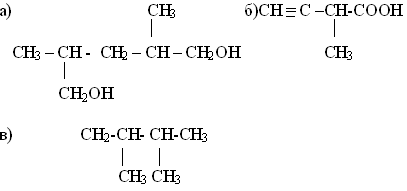 28.Осуществить превращения:      С5Н12               С5Н11Сl                   С6Н14                С2Н4                С2Н2                С6Н6       Записать уравнения реакций с указанием условий  реакций, механизмов и названий продуктов реакций. Формулы органических веществ записывать в виде структурных формул. 38. Получите всеми возможными способами пропен. Докажите, что это непредельное соединение ( 2  уравнения).48.  Сравните химические свойства  о- крезола и метанола. В чем сходства их свойств, а чем они отличаются?Ответ подтвердите уравнениями химических реакций.58.  Какое из соединений - бензальдегид или пропаналь может вступать в реакцию альдольной  конденсации. Подтвердите ответ уравнением реакции.68. На примере амида бензойной кислоты проиллюстрируйте химические свойства  амидов, кислот.78.  Сравните химические свойства  молочной и салициловой кислот.Запишите пространственные изомеры молочной кислоты в виде проекционных формул Фишера. Дайте определения энантиомеров и рацемата.88.  Напишите все таутомерные формы для глюкозы с помощью формул Фишера и Хеуорза, приведите их химическое название. Приведите реакцию алкилирования циклической формы глюкозы и охарактеризуйте  отношение полученного продукта к кислотному и щелочному гидролизу.         98. К каким  классам можно отнести данное соединение?Ответ подтвердите уравнениями химических реакций.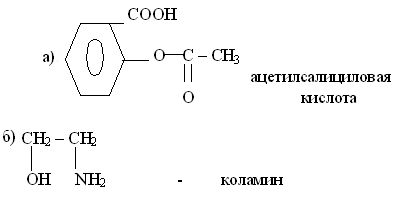 